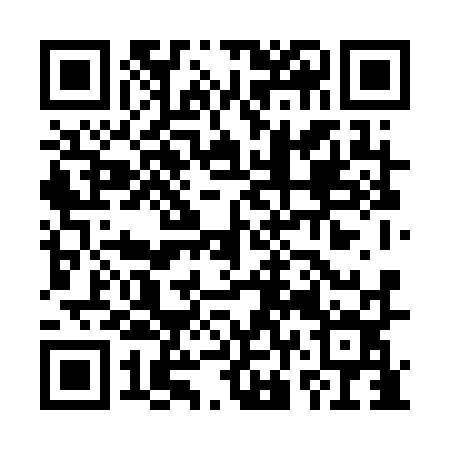 Ramadan times for Bila Voda, Czech RepublicMon 11 Mar 2024 - Wed 10 Apr 2024High Latitude Method: Angle Based RulePrayer Calculation Method: Muslim World LeagueAsar Calculation Method: HanafiPrayer times provided by https://www.salahtimes.comDateDayFajrSuhurSunriseDhuhrAsrIftarMaghribIsha11Mon4:274:276:1512:033:585:525:527:3412Tue4:244:246:1212:034:005:545:547:3613Wed4:224:226:1012:024:015:555:557:3714Thu4:204:206:0812:024:025:575:577:3915Fri4:174:176:0612:024:045:595:597:4116Sat4:154:156:0412:024:056:006:007:4317Sun4:134:136:0212:014:066:026:027:4418Mon4:104:105:5912:014:076:036:037:4619Tue4:084:085:5712:014:096:056:057:4820Wed4:054:055:5512:004:106:076:077:5021Thu4:034:035:5312:004:116:086:087:5222Fri4:004:005:5112:004:136:106:107:5323Sat3:583:585:4911:594:146:116:117:5524Sun3:553:555:4611:594:156:136:137:5725Mon3:533:535:4411:594:166:146:147:5926Tue3:503:505:4211:594:176:166:168:0127Wed3:483:485:4011:584:196:186:188:0328Thu3:453:455:3811:584:206:196:198:0529Fri3:433:435:3511:584:216:216:218:0730Sat3:403:405:3311:574:226:226:228:0931Sun4:374:376:3112:575:237:247:249:111Mon4:354:356:2912:575:247:257:259:132Tue4:324:326:2712:565:267:277:279:153Wed4:294:296:2512:565:277:297:299:174Thu4:274:276:2212:565:287:307:309:195Fri4:244:246:2012:565:297:327:329:216Sat4:214:216:1812:555:307:337:339:237Sun4:194:196:1612:555:317:357:359:258Mon4:164:166:1412:555:327:367:369:279Tue4:134:136:1212:545:337:387:389:2910Wed4:104:106:1012:545:347:407:409:32